4 класс 7(8) Сольфеджио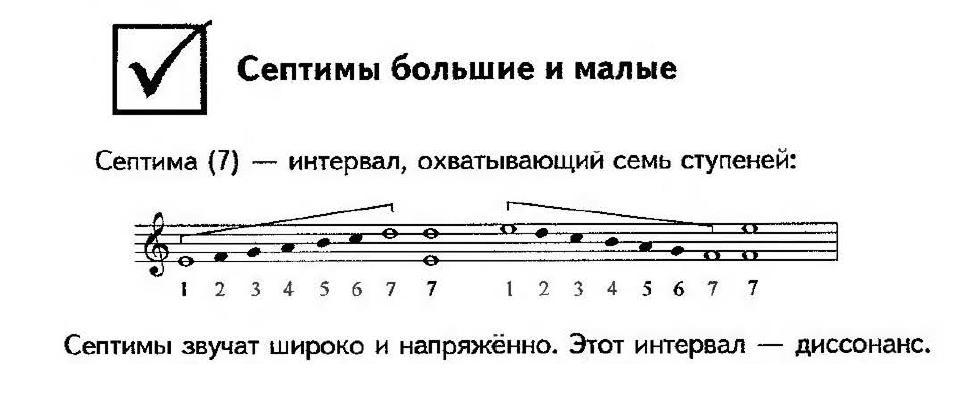 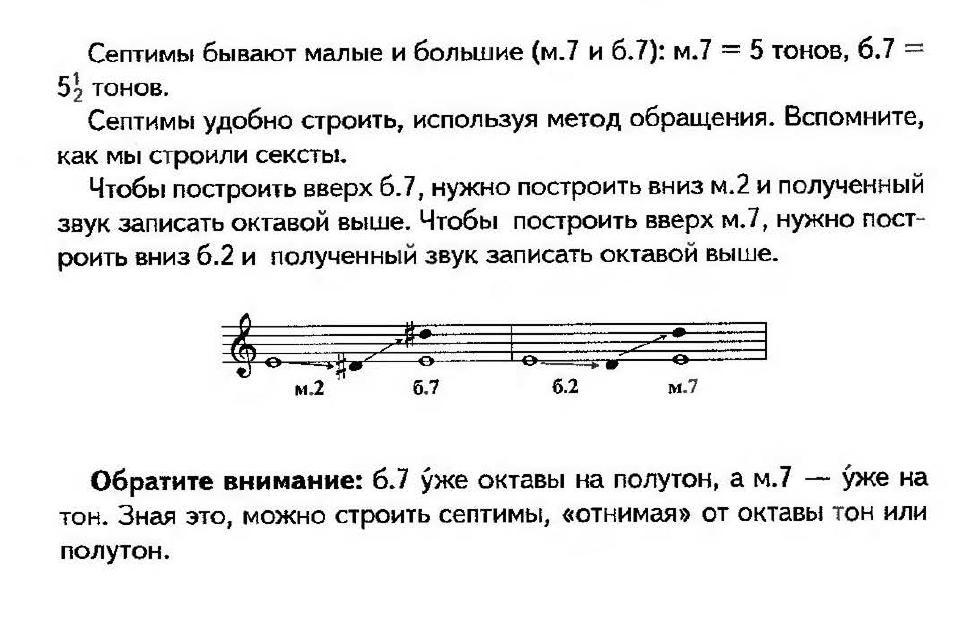 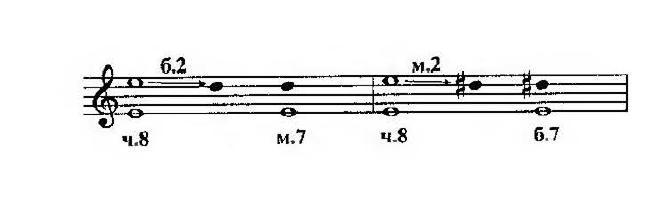 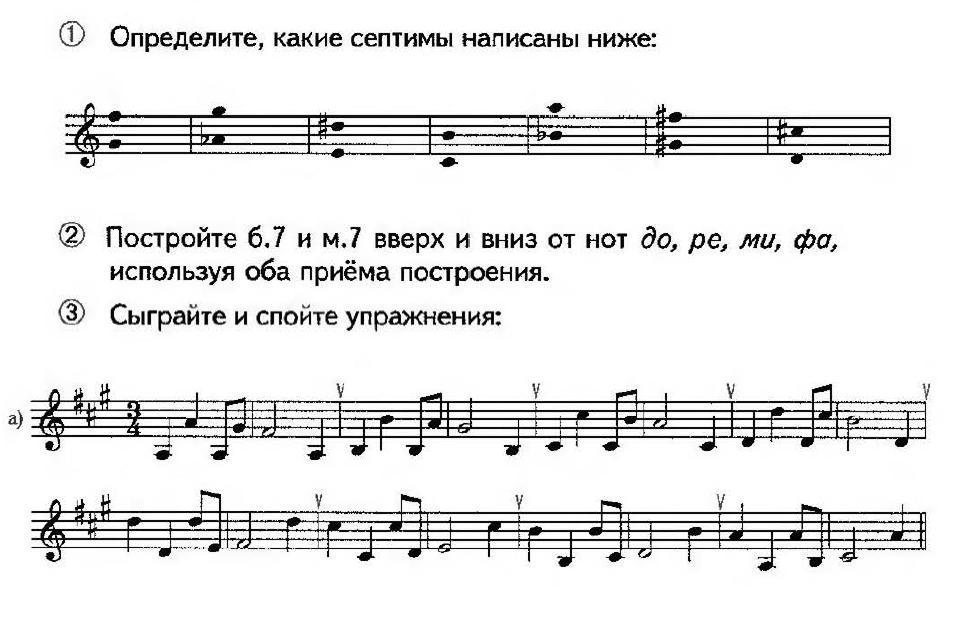 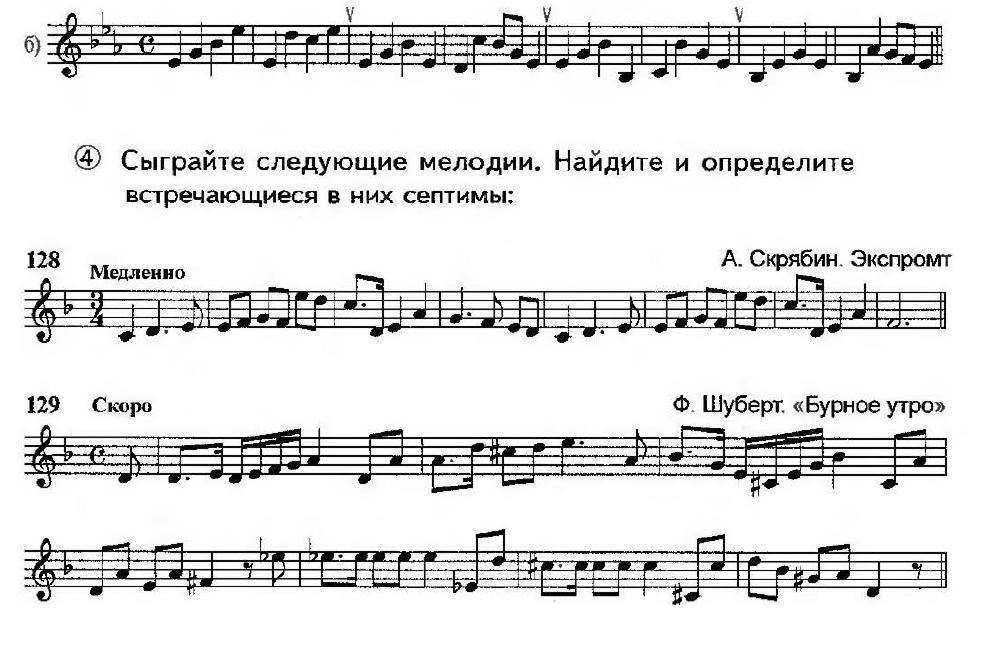 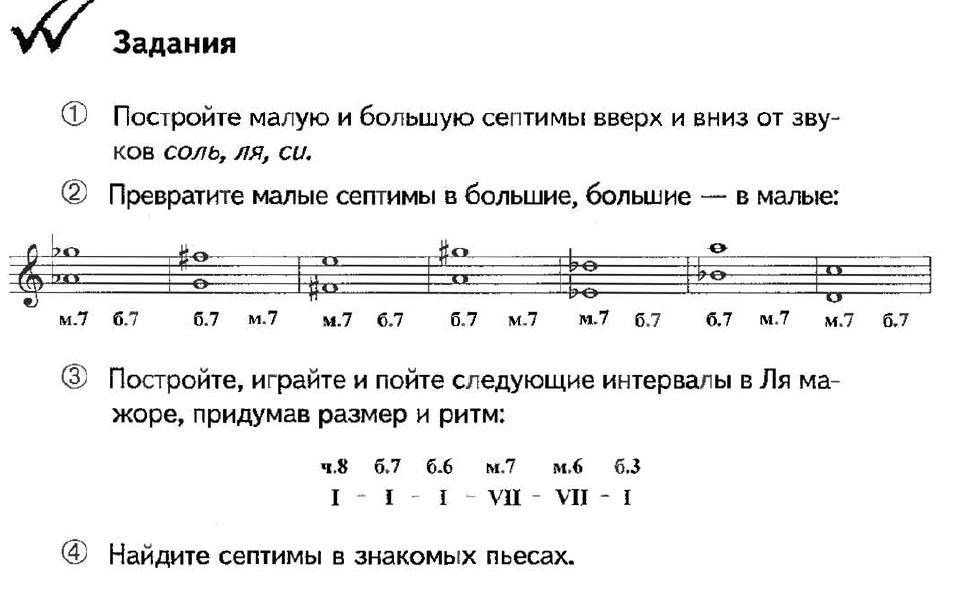 Музыкальная Литература:Послушать: https://youtu.be/od88jiHbL_gТермины выучить.